Do zošita si napíš len nadpis a vypracuj úlohy č.1 a č.2. Ostatné neprepisuj!!!Prečítaj si text a uvažuj...Neposielaj vypracované úlohy povieme si o nich na budúcej hodine.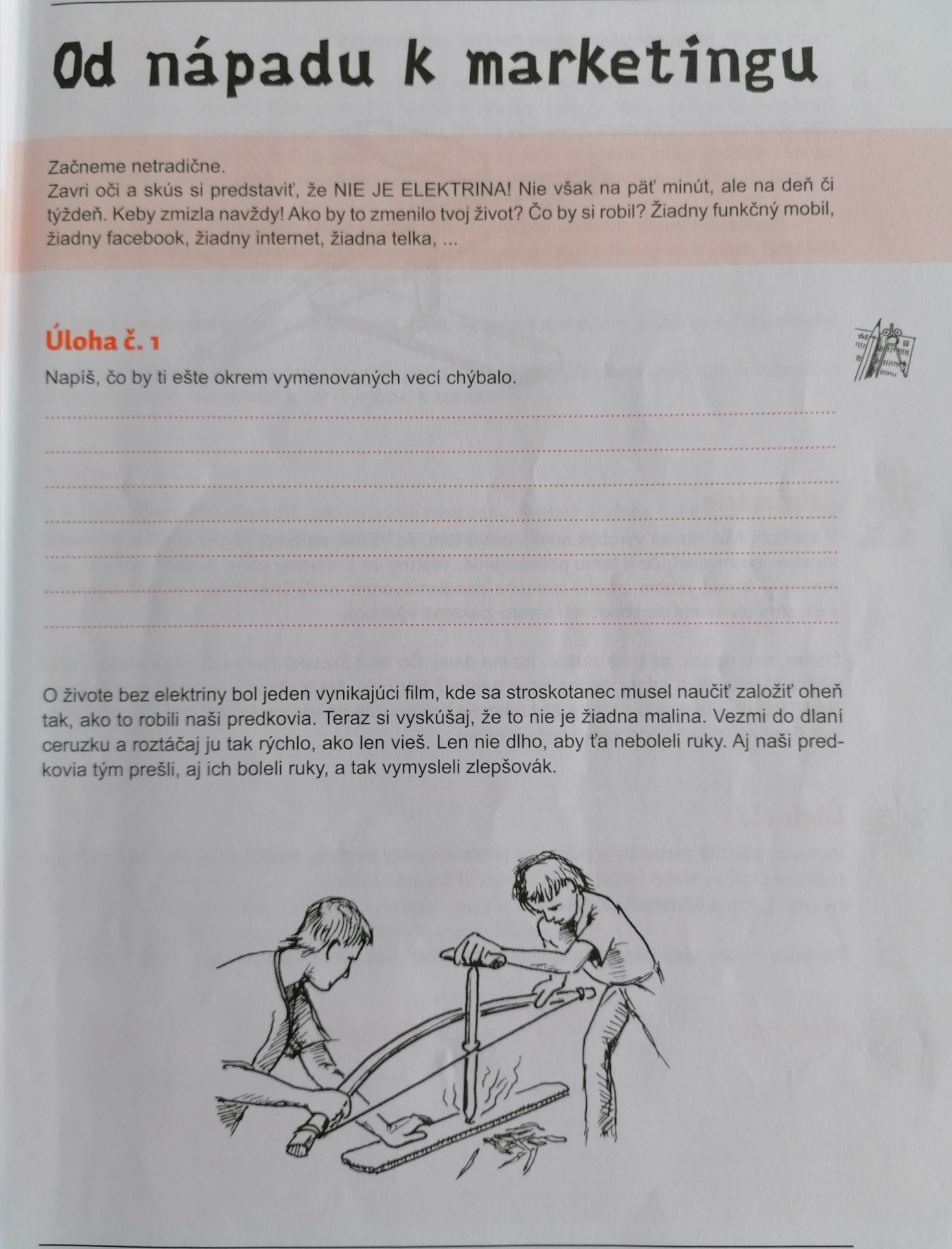 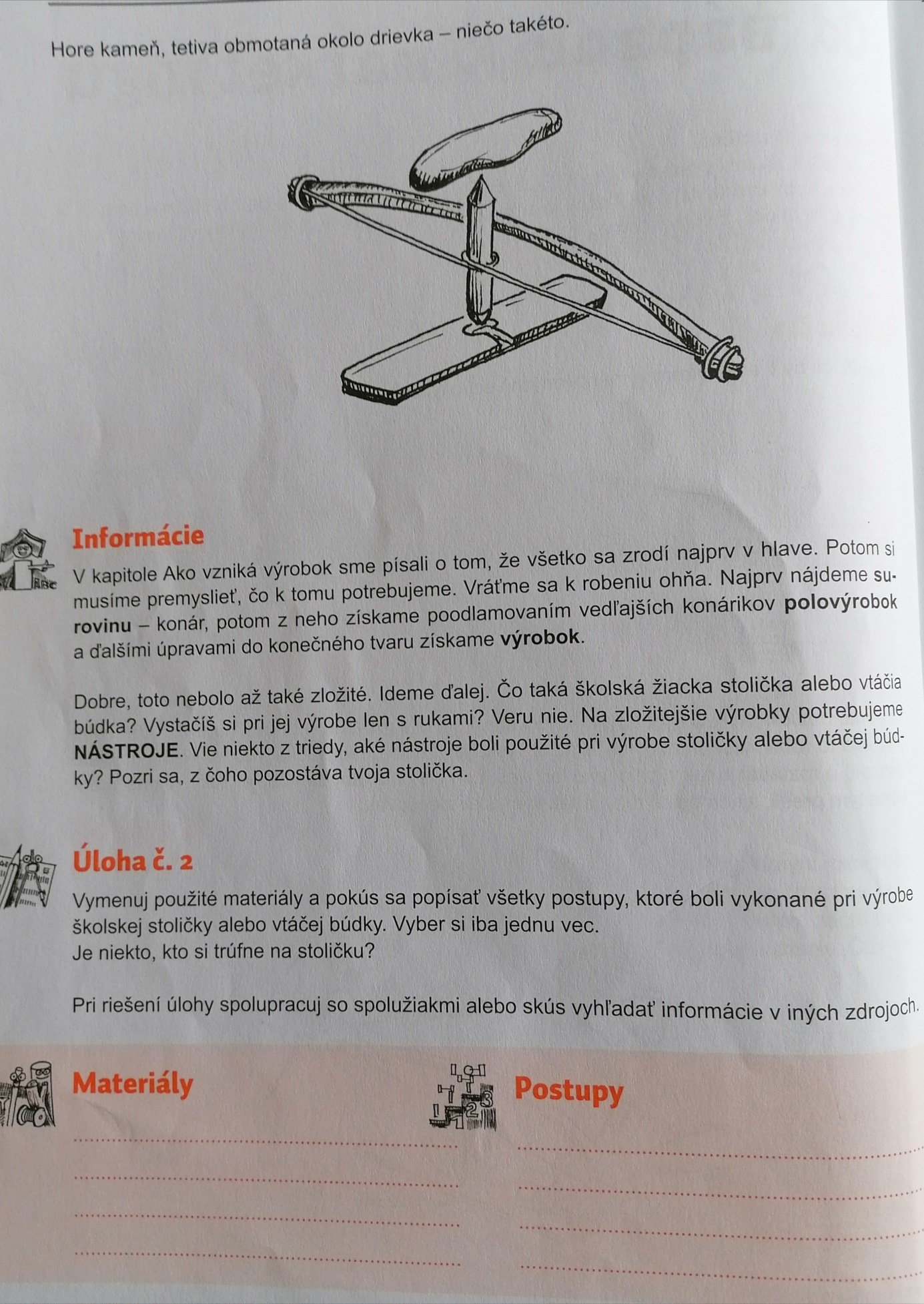 